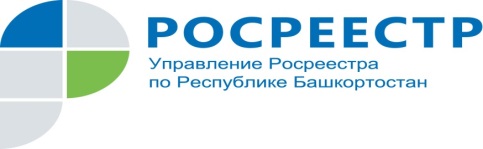 Деятельность Комиссии по пересмотру кадастровой стоимостиЗа январь-декабрь 2020 года комиссии по пересмотру кадастровой стоимости, созданные при территориальных органах Федеральной службы государственной регистрации, кадастра и картографии (Росреестре), рассмотрели 18 414 заявлений в отношении 27 517 объектов недвижимости. Доля решений, принятых комиссиями в пользу заявителей, составила 65 % (на уровне прошлого года). Суммарная величина кадастровой стоимости до рассмотрения заявлений в комиссиях составляла 670 млрд. руб., после – 473 млрд. руб., что свидетельствует о её снижении на 29%.В региональной Комиссии при Управлении Росреестра по Республике Башкортостан в 2020 году рассмотрено 214 заявлений в отношении 417 объектов недвижимости. Доля положительных решений составила 22%.  В 2021 году в данной Комиссии можно оспаривать только земли сельскохозяйственного назначения.Росреестр не проводит кадастровую оценку объектов недвижимости. При этом Росреестр обеспечивает работу комиссий, которые рассматривают вопросы пересмотра результатов определения кадастровой стоимости, определенной в порядке, действовавшем до 1 января 2017 года. Заинтересованные лица могут обратиться в такие комиссии, если у них есть документы, подтверждающие недостоверность сведений об объекте недвижимости, использованных при определении его кадастровой стоимости, либо с целью уточнения кадастровой стоимости с использованием рыночной оценки, либо направить обращение в суд.До 1 января 2017 года кадастровую стоимость объектов недвижимости определяли независимые оценщики, а утверждали региональные и местные органы власти. С 1 января 2017 года вступил в силу новый закон «О государственной кадастровой оценке» ( № 237-ФЗ от 3 июля 2016 года). В соответствии с данным законом государственная кадастровая оценка недвижимости проводится региональными властями через подведомственные им государственные бюджетные учреждения. Ответственность за работу таких государственных структур по проведению кадастровой оценки возложена на региональные органы власти.Начиная с 2018 года, государственные бюджетные учреждения начали проводить кадастровую оценку в тех субъектах РФ, в которых региональные власти приняли соответствующие решения.В нашей республике бюджетным учреждением Республики Башкортостан «Государственная кадастровая оценка и техническая инвентаризация» в 2018 году оценены земли особо охраняемых территорий и объектов, промышленности и иного специального назначения; в 2019 году - земли населенных пунктов и водного фонда; в 2020 году - земли лесного фонда и объекты капитального строительства (здания, сооружения, помещения, объекты незавершенного строительства и иного вида).Все работы по государственной кадастровой оценке, которые проводились бюджетным учреждением Республики Башкортостан «Государственная кадастровая оценка и техническая инвентаризация» можно оспорить в созданной в республике в 2020 году Комиссии по рассмотрению споров о результатах определения кадастровой стоимости при Министерстве земельных и имущественных отношений Республики Башкортостан.С уважением, начальник межмуниципального отдела Управления Росреестра по РБ Якупова Г.Д.